Чек-лист проверки сайтов медицинской тематики
на соответствие нормативно-правовым требованиям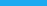 Разместить на главной страницеВерсия сайта для слабовидящих
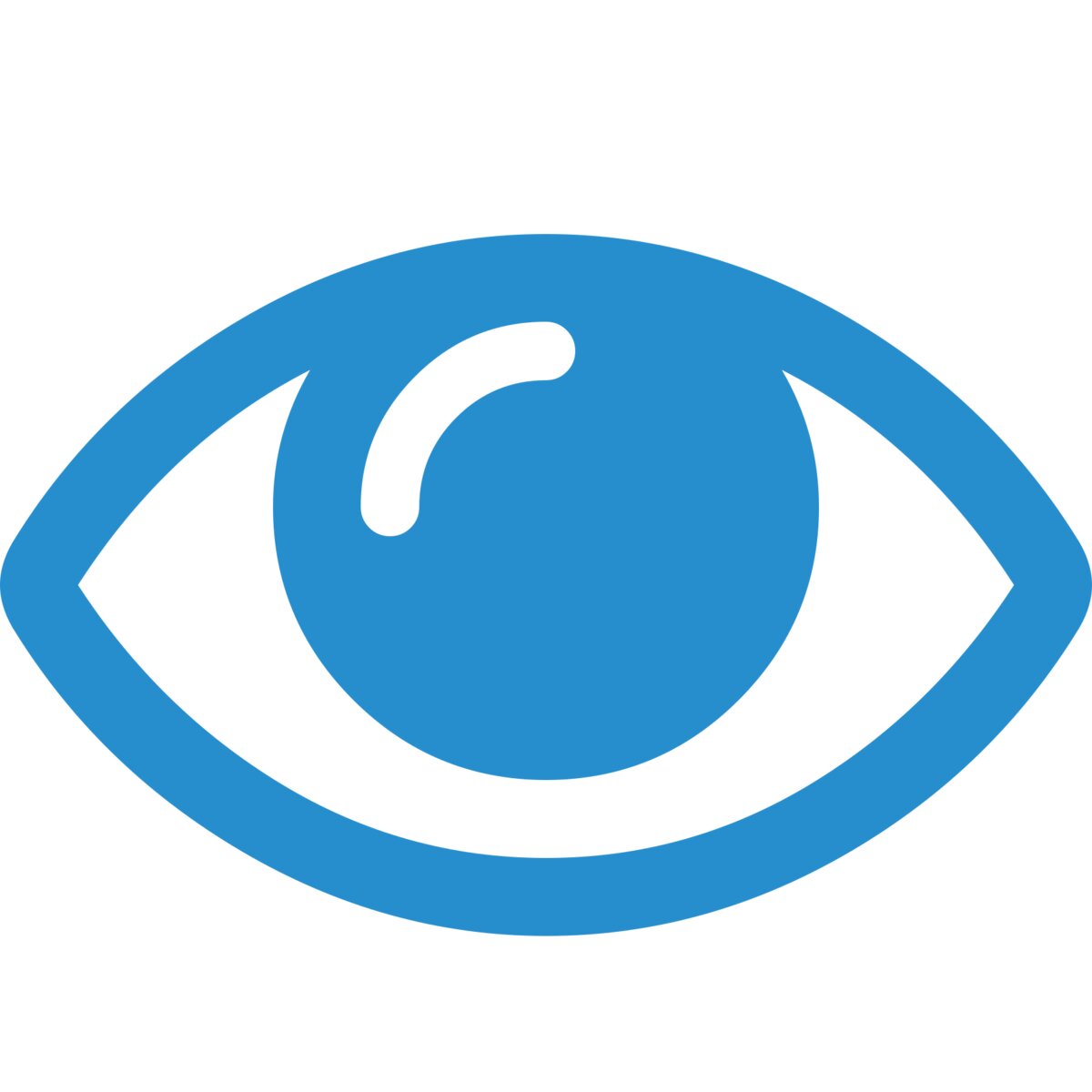 ☐ Присутствует ☐ ОтсутствуетБаннер Единого портала государственных услуг (ЕПГУ) со ссылкой на сайт (http://www.gosuslugi.ru)

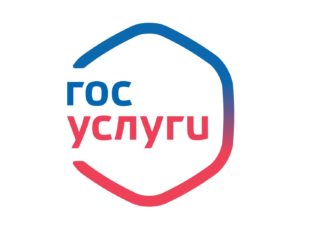 ☐ Присутствует ☐ ОтсутствуетБаннер МЗ РФ по независимой оценке качества оказания услуг медицинскими организациями со ссылкой на интерактивную анкету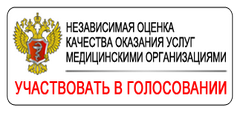 ☐ Присутствует ☐ ОтсутствуетРаботоспособный поиск по сайту
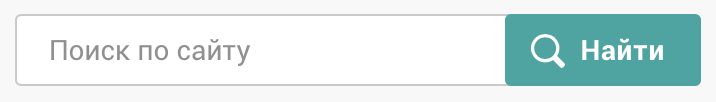 ☐ Присутствует ☐ ОтсутствуетНаличие карты сайта
☐ Присутствует ☐ ОтсутствуетНаличие на официальном сайте медицинской организации донорского светофора (для стационаров, имеющих в своей структуре отделение переливания крови)

☐ Присутствует 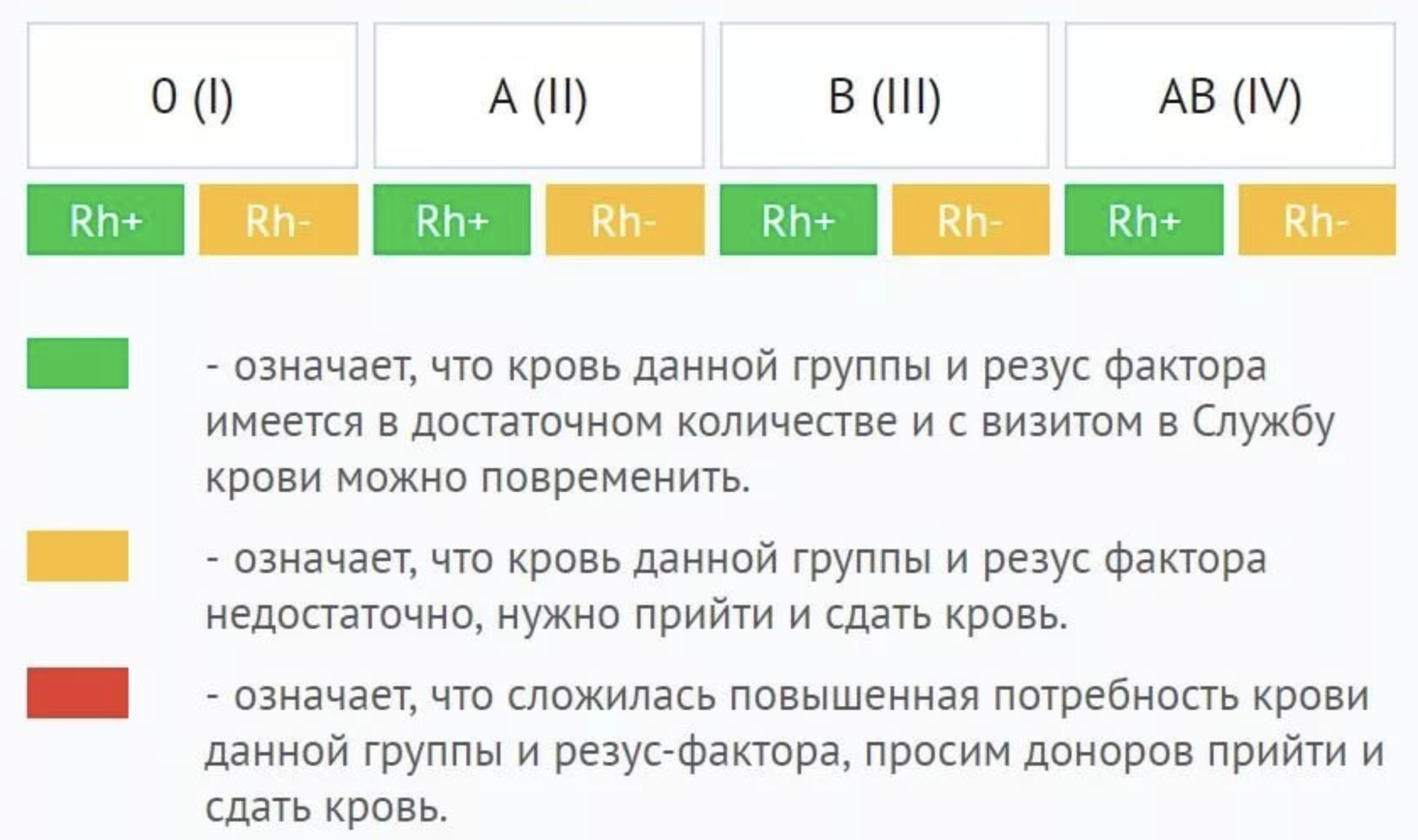 ☐ Отсутствует
☐ В структуре организации отсутствует отделение переливания кровиКраткое и полное наименование медицинской организации
☐ Присутствует 
☐ ОтсутствуетАдреса и телефоны органов исполнительной власти субъекта РФ в сфере охраны здоровья граждан, территориального органа Федеральной службы по надзору в сфере здравоохранения и территориального органа Федеральной службы по надзору в сфере защиты прав потребителей и благополучия человека
☐ Присутствует ☐ Отсутствует
Разместить в разделе «Об учреждении»Контактные телефоны, номера телефонов справочных служб, адреса электронной почты медицинской организации
☐ Присутствует ☐ ОтсутствуетРежим и график работы медицинской организации
☐ Присутствует ☐ ОтсутствуетИнформация о месте нахождения МО, включая обособленные структурные подразделения, почтовый адрес, схему проезда к учреждени☐ Присутствует ☐ ОтсутствуетИнформация о вакантных должностях
☐ Присутствует ☐ ОтсутствуетИнформация о страховых медицинских организациях, с которыми заключены договоры на оказание и оплату медицинской помощи по ОМС☐ Присутствует ☐ ОтсутствуетИнформация о дате государственной регистрации, сведения об учредителе (учредителях), данные документа, подтверждающего факт внесения сведений о юридическом лице в Единый государственный реестр юридических лиц, с указанием органа, осуществившего государственную регистрацию☐ Присутствует ☐ ОтсутствуетИнформация о медицинской деятельности медицинской организации
☐ Присутствует ☐ ОтсутствуетИнформация о видах медицинской помощи
☐ Присутствует ☐ ОтсутствуетСведения о лицензии на осуществление медицинской деятельности (номер и дата регистрации, перечень работ (услуг), составляющих медицинскую деятельность медицинской организации в соответствии с лицензией, наименование, адрес места нахождения и телефон выдавшего ее лицензирующего органа, с приложением электронного образа документов)
☐ Присутствует ☐ ОтсутствуетИнформация о медицинских работниках медицинской организации: ФИО, занимаемые должности 
☐ Присутствует ☐ ОтсутствуетГрафик работы и часы приема медицинских работников
☐ Присутствует ☐ ОтсутствуетИнформация о медицинских работниках медицинской организации: cведения из документа об образовании (уровень образования, организация, выдавшая документ об образовании, год выдачи, специальность, квалификация)
☐ Присутствует ☐ ОтсутствуетИнформация о медицинских работниках медицинской организации: сведения из сертификата специалиста (специальность, соответствующая занимаемой должности, срок действия) 
☐ Присутствует ☐ ОтсутствуетПоказатели доступности и качества медицинской помощи, установленные в территориальной программе государственных гарантий бесплатного оказания гражданам медицинской помощи на соответствующий год
☐ Присутствует ☐ ОтсутствуетПравила внутреннего распорядка для потребителей услуг
☐ Присутствует ☐ ОтсутствуетГрафик приема граждан руководителем медицинской организации и иными уполномоченными лицами с указанием телефона, адреса электронной почты
☐ Присутствует ☐ ОтсутствуетСтруктура и органы управления медицинской организацией
☐ Присутствует ☐ ОтсутствуетРазместить в разделе «Для пациента»Информация о правилах и сроках госпитализации
☐ Присутствует ☐ Отсутствует☐ Медицинская организация не оказывает услуг госпитализации
Информация о сроках, порядке и результатах проводимой диспансеризации населения (для медицинских организаций, оказывающих первичную медико-санитарную помощь и имеющих прикрепленное население)
☐ Присутствует ☐ Отсутствует☐ Медицинская организация не оказывает первичную медико-санитарную помощь и не имеет прикреплённого населенияИнформация о перечне жизненно необходимых и важнейших лекарственных препаратов, применяемых при оказании стационарной медицинской помощи, а также скорой и неотложной медицинской помощи, бесплатно
☐ Присутствует ☐ ОтсутствуетИнформация о правилах записи на первичный приём/консультацию/обследование
☐ Присутствует ☐ ОтсутствуетИнформация о правилах подготовки к диагностическим исследованиям
☐ Присутствует ☐ Отсутствует☐ Медицинская организация не проводит диагностических исследованийИнформация о перечне лекарственных препаратов, предназначенных для обеспечения лиц, больных гемофилией, муковисцидозом, гипофизарным нанизмом, болезнью Гоше, злокачественными новообразованиями лимфоидной, кроветворной и родственных им тканей, рассеянным склерозом, а также лиц после трансплантации органов и (или) тканей
☐ Присутствует ☐ ОтсутствуетИнформация о перечне лекарственных препаратов для медицинского применения, в том числе лекарственных препаратов для медицинского применения, назначаемых по решению врачебных комиссий медицинских организаций
☐ Присутствует ☐ ОтсутствуетИнформация о перечне лекарственных препаратов, отпускаемых населению в соответствии с перечнем групп населения и категорий заболеваний, при амбулаторном лечении которых лекарственные препараты и изделия медицинского назначения отпускаются по рецептам врачей бесплатно, а также в соответствии с перечнем групп населения, при амбулаторном лечении которых лекарственные препараты отпускаются по рецептам врачей с 50-процентной скидкой со свободных цен
☐ Присутствует ☐ ОтсутствуетИнформация об отзывах потребителей услуг
☐ Присутствует ☐ ОтсутствуетНаличие формы для подачи электронного обращения в медицинскую организацию
☐ Присутствует ☐ ОтсутствуетИнформация о вопросах и обращениях граждан
☐ Присутствует ☐ ОтсутствуетНаличие Анкеты для оценки качества оказания услуг МО в виде интерактивной формы (приложение №2 и приложение №3 к приказу МЗ РФ от 14 мая 2015 г. "Об утверждении методических рекомендаций по проведению независимой оценки качества оказания услуг медицинскими организациями")
☐ Присутствует ☐ ОтсутствуетИнформация о правах и обязанностях граждан в сфере охраны здоровья
☐ Присутствует ☐ ОтсутствуетИнформация об условиях оказания медицинской помощи, установленных территориальной программой государственных гарантий оказания гражданам РФ бесплатной медицинской помощи, в том числе о сроках ожидания медицинской помощи
☐ Присутствует ☐ ОтсутствуетИнформация о возможности получения медицинской помощи в рамках программы государственных гарантий бесплатного оказания гражданам медицинской помощи и территориальных программ государственных гарантий бесплатного оказания гражданам медицинской помощи
☐ Присутствует ☐ ОтсутствуетИнформация о порядке, объеме и условиях оказания медицинской помощи в соответствии с программой государственных гарантий бесплатного оказания гражданам медицинской помощи и территориальной программой государственных гарантий бесплатного оказания гражданам медицинской помощи
☐ Присутствует ☐ ОтсутствуетИнформация о порядке и условиях предоставления медицинской помощи в соответствии с федеральной и территориальной программами
☐ Присутствует ☐ ОтсутствуетПеречень оснований для отказа в оплате медицинской помощи (уменьшении оплаты медицинской помощи). Приложение №8 к приказу ФФОМС от 01.12.2010 №230 
☐ Присутствует ☐ ОтсутствуетРазместить в разделе «Услуги»Информация о правилах предоставления платных медицинских услуг
☐ Присутствует ☐ ОтсутствуетИнформация о ценах (тарифах) на медицинские услуги (с приложением электронного образца документов)
☐ Присутствует ☐ ОтсутствуетИнформация о медицинских работниках медицинской организации: сведения о медицинских работниках, участвующих в предоставлении платных медицинских услуг, об уровне их профессионального образования и квалификации
☐ Присутствует ☐ ОтсутствуетПеречень платных медицинских услуг с указанием цен в рублях, сведения об условиях, порядке, форме предоставления медицинских услуг и порядке их оплаты 
☐ Присутствует ☐ ОтсутствуетТекст договора на оказание платной медицинской услуг
☐ Присутствует ☐ ОтсутствуетГрафик работы медицинских работников, участвующих в предоставлении платных медицинских услуг
☐ Присутствует ☐ Отсутствует
Чек-лист подготовлен на основе данных Санкт-Петербургского государственного бюджетного учреждения здравоохранения «Медицинский информационно-аналитический центр»